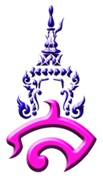 กำหนดการจัดการเรียนรู้รายวิชาพื้นฐานวิทยาศาสตร์ เทคโนโลยี (วิทยาการคำนวณ)ประถมศึกษาปีที่ 1        (เทอม 1)                                                                    เวลา 20 ชั่วโมงกำหนดการจัดการเรียนรู้รายวิชาพื้นฐานวิทยาศาสตร์ เทคโนโลยี (วิทยาการคำนวณ)ประถมศึกษาปีที่ 1    (เทอม 2)                                                                    เวลา 20 ชั่วโมงโครงสร้างแผนการจัดการเรียนรู้ รายวิชาพื้นฐานวิทยาศาสตร์และเทคโนโลยี (วิทยาการคำนวณ) ป.1กำหนดการจัดการเรียนรู้รายวิชาพื้นฐานวิทยาศาสตร์ เทคโนโลยี (วิทยาการคำนวณ)ประถมศึกษาปีที่ 2    (เทอม 1)                                                                        เวลา 20 ชั่วโมงกำหนดการจัดการเรียนรู้รายวิชาพื้นฐานวิทยาศาสตร์ เทคโนโลยี (วิทยาการคำนวณ)ประถมศึกษาปีที่ 2    (เทอม 2)                                                                        เวลา 20 ชั่วโมงโครงสร้างแผนการจัดการเรียนรู้ รายวิชาพื้นฐานวิทยาศาสตร์และเทคโนโลยี (วิทยาการคำนวณ) ป.2กำหนดการจัดการเรียนรู้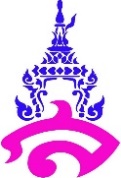 รายวิชาพื้นฐานวิทยาศาสตร์และเทคโนโลยี (วิทยาการคำนวณ)กลุ่มสาระวิทยาศาสตร์และเทคโนโลยี                              	             ชั้นประถมศึกษาปีที่  3          โครงสร้างแผนการจัดการเรียนรู้ รายวิชาพื้นฐานวิทยาศาสตร์และเทคโนโลยี เทคโนโลยี (วิทยาการคำนวณ) ป.3กำหนดการจัดการเรียนรู้รายวิชาพื้นฐานวิทยาศาสตร์และเทคโนโลยี (วิทยาการคำนวณ)ประถมศึกษาปีที่ 4    (เทอม 1 เทอม 2)                                                             เวลา 40 ชั่วโมงโครงสร้างแผนการจัดการเรียนรู้ รายวิชาพื้นฐานวิทยาศาสตร์และเทคโนโลยี เทคโนโลยี (วิทยาการคำนวณ) ป.4กำหนดการจัดการเรียนรู้รายวิชาพื้นฐานวิทยาศาสตร์และเทคโนโลยี (วิทยาการคำนวณ)ประถมศึกษาปีที่ 5    (เทอม 1 เทอม 2)                                                             เวลา 40 ชั่วโมงโครงสร้างแผนการจัดการเรียนรู้ รายวิชาพื้นฐานวิทยาศาสตร์และเทคโนโลยี เทคโนโลยี (วิทยาการคำนวณ) ป.5กำหนดการจัดการเรียนรู้รายวิชาพื้นฐานวิทยาศาสตร์และเทคโนโลยี (วิทยาการคำนวณ)กลุ่มสาระวิทยาศาตร์และเทคโนโลยี                      	                             ชั้นประถมศึกษาปีที่  6กำหนดการจัดการเรียนรู้รายวิชาพื้นฐานวิทยาศาสตร์และเทคโนโลยี (วิทยาการคำนวณ)กลุ่มสาระวิทยาศาตร์และเทคโนโลยี       	                                                 ชั้นประถมศึกษาปีที่  6                    โครงสร้างแผนการจัดการเรียนรู้ รายวิชาพื้นฐานวิทยาศาสตร์และเทคโนโลยี เทคโนโลยี (วิทยาการคำนวณ) ป.6แผนการจัดการเรียนรู้เวลา (ชั่วโมง)หน่วยการเรียนรู้ที่ 1 การใช้งานเทคโนโลยีเบื้องต้นแผนการจัดการเรียนรู้ที่ 1     การใช้งานอุปกรณ์เทคโนโลยีเบื้องต้นแผนการจัดการเรียนรู้ที่ 2     การใช้งานซอฟต์แวร์เบื้องต้น23รวม5หน่วยการเรียนรู้ที่ 2 การแก้ปัญหาอย่างเป็นขั้นตอนแผนการจัดการเรียนรู้ที่ 1     การแก้ปัญหาแผนการจัดการเรียนรู้ที่ 2     การแสดงขั้นตอนการแก้ปัญหา	แผนการจัดการเรียนรู้ที่ 3     การแก้ปัญหาอย่างง่าย	223รวม7สอบปฎิบัติ1หน่วยการเรียนรู้ที 3 การเขียนโปรแกรมเบื้องต้นแผนการจัดการเรียนรู้ที่ 1    หลักการเขียนโปรแกรมเบื้องต้นแผนการจัดการเรียนรู้ที่ 2    ซอฟต์แวร์หรือสื่อที่ใช้ในการเขียนโปรแกรมแผนการจัดการเรียนรู้ที่ 3    ตัวอย่างการเขียนโปรแกรม222รวม6สอบปฎิบัติปลายภาคเรียน1รวมเวลาทั้งหมด20แผนการจัดการเรียนรู้เวลา (ชั่วโมง)หน่วยการเรียนรู้ที่ 4 การใช้เทคโนโลยีเบื้องต้นแผนการจัดการเรียนรู้ที่ 1     การใช้งานอุปกรณ์เทคโนโลยีเบื้องต้นแผนการจัดการเรียนรู้ที่ 2     การใช้งานซอฟต์แวร์เบื้องต้น23รวม5หน่วยการเรียนรู้ที่ 5 การใช้เทคโนโลยีสารสนเทศแผนการจัดการเรียนรู้ที่ 1     การแก้ปัญหาแผนการจัดการเรียนรู้ที่ 2     การแสดงขั้นตอนการแก้ปัญหา	แผนการจัดการเรียนรู้ที่ 3     การแก้ปัญหาอย่างง่าย	223รวม7สอบปฎิบัติกลางภาคเรียน1หน่วยการเรียนรู้ที 3 การเขียนโปรแกรม codingแผนการจัดการเรียนรู้ที่ 1    หลักการเขียนโปรแกรมเบื้องต้นแผนการจัดการเรียนรู้ที่ 2    ซอฟต์แวร์หรือสื่อที่ใช้ในการเขียนโปรแกรมแผนการจัดการเรียนรู้ที่ 3    ตัวอย่างการเขียนโปรแกรม222รวม6สอบปลายภาคเรียน1รวมเวลาทั้งหมด20หน่วยการเรียนรู้แผนการจัดการเรียนรู้วิธีสอน/วิธีการจัดกิจกรรมการเรียนรู้ทักษะที่ได้การประเมิน1. การใช้งานเทคโนโลยี   เบื้องต้นแผนที่ 1 การใช้งานอุปกรณ์เทคโนโลยีเบื้องต้นแบบกระบวนการปฏิบัติ                                         - 	ทักษะการสื่อสาร- 	ทักษะการทำงานร่วมกัน-  ทักษะการสังเกต-  ทักษะการนำความรู้ไปใช้-  สังเกตการใช้งานอุปกรณ์เทคโนโลยี-  ตรวจใบงาน เรื่องการใช้งานอุปกรณ์เทคโนโลยีเบื้องต้น-  ตรวจแบบทดสอบก่อนเรียน1. การใช้งานเทคโนโลยี   เบื้องต้นแผนที่ 2 การใช้งาน  ซอฟต์แวร์เบื้องต้นแบบกระบวนการปฏิบัติ                                         - 	ทักษะการสื่อสาร- 	ทักษะการทำงานร่วมกัน-  ทักษะการสังเกต-	ทักษะการนำความรู้ไปใช้-  ตรวจชิ้นงานการใช้โปรแกรม Microsoft Word และโปรแกรม Paint-  ตรวจแบบทดสอบหลังเรียน2. การแก้ปัญหาอย่างเป็นขั้นตอนแผนที่ 1 การแก้ปัญหา	ลองผิดลองถูก-	ทักษะการคิดเชิงคำนวณ-  ทักษะการสังเกต-	ทักษะการแก้ปัญหา-	ทักษะการสื่อสาร-	ทักษะการทำงานร่วมกัน-	ทักษะการนำความรู้ไปใช้-  ตรวจขั้นตอนและวิธีการการแก้ปัญหา-  ตรวจใบงาน เรื่องการเปรียบเทียบ-  ตรวจแบบทดสอบก่อนเรียน2. การแก้ปัญหาอย่างเป็นขั้นตอนแผนที่ 2 การแสดงขั้นตอนการแก้ปัญหา	การแก้ปัญหา (Problem Solving Method)-	ทักษะการคิดเชิงคำนวณ-	ทักษะการสังเกต-	ทักษะการสื่อสาร-  ทักษะการแก้ปัญหา-	ทักษะการทำงานร่วมกัน-  ทักษะการนำความรู้ไปใช้-  ตรวจผลใบงาน เรื่อง ไข่ตกไม่แตก-  ตรวจชิ้นงานการแสดงขั้นตอนการแก้ปัญหาด้วยการวาดภาพ2. การแก้ปัญหาอย่างเป็นขั้นตอนแผนที่ 3 การแก้ปัญหาอย่างง่าย	กระบวนการคิดคำนวณ (Computational Thinking Process)-  ทักษะกระบวนการคิดอย่างมีวิจารณญาณ-	ทักษะการสังเกต-	ทักษะการสื่อสาร-  ทักษะการแก้ปัญหา-	ทักษะการทำงานร่วมกัน-  ทักษะประยุกต์ใช้ความรู้-  ตรวจผลงานการแก้ปัญหาอย่างง่าย-  ตรวจการปฏิบัติกิจกรรมเสริมสร้างการเรียนรู้หน่วยที่ 2-  ตรวจแบบทดสอบหลังเรียน3. การเขียนโปรแกรม   เบื้องต้นแผนที่ 1 หลักการเขียนโปรแกรมเบื้องต้นการแก้ปัญหา (Problem Solving Method)-	ทักษะการคิดเชิงคำนวณ-	ทักษะการสังเกต-	ทักษะการสื่อสาร-	ทักษะการให้เหตุผล-  ทักษะการทำงานร่วมกัน-  ตรวจชิ้นงานเรื่องเขียนโปรแกรมโดยใช้บัตรคำสั่ง-  ตรวจแบบทดสอบก่อนเรียนหน่วยการเรียนรู้แผนการจัดการเรียนรู้วิธีสอน/วิธีการจัดกิจกรรมการเรียนรู้ทักษะที่ได้การประเมินเวลา (ชั่วโมง)แผนที่ 2 ซอฟต์แวร์หรือสื่อที่ใช้ในการเขียนโปรแกรมกระบวนการปฏิบัติ-	ทักษะการคิดเชิงคำนวณ-	ทักษะการสื่อสาร-  ทักษะการแก้ปัญหา-	ทักษะการทำงานร่วมกัน-  ทักษะประยุกต์ใช้ความรู้-  ตรวจชิ้นงานเรื่องการเขียนโปรแกรมโดยใช้สื่อในเว็บไซต์ Code.org  -  สังเกตการปฏิบัติกิจกรรมในเว็บไซต์ Code.org2แผนที่ 3 ตัวอย่างการเขียนโปรแกรมกระบวนการปฏิบัติ-	ทักษะการคิดเชิงคำนวณ-	ทักษะการสื่อสาร-  ทักษะการแก้ปัญหา-	ทักษะการทำงานร่วมกัน-  ทักษะประยุกต์ใช้ความรู้-  สังเกตการปฏิบัติกิจกรรมในเว็บไซต์ Code.org-  ตรวจผลงานตัวอย่างเขียนโปรแกรมสแครตช์ -  ตรวจแบบทดสอบหลังเรียน2ลำดับที่ชื่อหน่วยการเรียนรู้มาตรฐานการเรียนรู้/ตัวชี้วัดความสำคัญเวลา (ชม.)1.การแก้ปัญหาอย่างเป็นขั้นตอนว 4.2  ป.2/1     การแก้ปัญหาเป็นสิ่งที่เกิดขึ้นในชีวิตประจำวัน เช่น การแก้ปัญหาการเดินทางไปโรงเรียน การทำการบ้าน การเล่นเกม ดังนั้น จึงต้องเรียนรู้ขั้นตอนการแก้ปัญหาเพื่อให้สามารถแก้ปัญหาที่เกิดขึ้นได้อย่างถูกต้องและรวดเร็ว ขั้นตอนของการแก้ปัญหามี 4 ขั้นตอน ดังนี้ พิจารณาและทำความเข้าใจปัญหา คือ การทำความเข้าใจปัญหา โดยวิเคราะห์ปัญหานั้น วางแผนการแก้ปัญหา คือ การกำหนดและจัดลำดับขั้นตอนของสิ่งที่ต้องกระทำเพื่อแก้ปัญหาจากข้อมูลที่ได้รับ ลงมือแก้ปัญหา คือ การกระทำตามขั้นตอนที่ได้วางแผนเพื่อให้ประสบความสำเร็จตามเป้าหมายที่กำหนดไว้ และตรวจสอบผลการแก้ปัญหา คือ การตรวจสอบผลลัพธ์ที่ได้ดำเนินการว่าตรงตามแนวทางที่จะแก้ไขหรือไม่ โดยผลลัพธ์ที่เกิดขึ้นอาจจะไม่เป็นไปตามแนวทางการแก้ปัญหาที่วางไว้ ซึ่งอาจจะต้องปรับปรุงแก้ไขอีกครั้ง42.การตรวจหาข้อผิดพลาดของโปรแกรมว 4.2  ป.2/2     การเขียนโปรแกรม คือ การเขียนชุดคำสั่งให้คอมพิวเตอร์ทำงานตามเงื่อนไขที่กำหนดการเขียนโปรแกรมแบบวนซ้ำ เป็นการเขียนโปรแกรมทำงานซ้ำกันหลายรอบ     การตรวจสอบข้อผิดพลาดจากการเขียนโปรแกรมเป็นขั้นตอนหนึ่งที่สำคัญในการเขียนโปรแกรม ซึ่งจะต้องตรวจสอบว่าได้ ผลลัพธ์ตรงตามที่ต้องการหรือไม่ โดยข้อผิดพลาดที่เกิดขึ้นมี 2 ลักษณะ คือข้อผิดพลาดที่เกิดจากการเขียนคำสั่งผิด และข้อผิดพลาดที่เกิดจากการเขียนคำสั่งผิดรูปแบบ แบ่งเป็นการตรวจสอบคำสั่งขั้นตอนการทำงานของโปรแกรม การตรวจสอบคำสั่งผิดรูปแบบทีละคำสั่ง33.การจัดการไฟล์อย่างมีระบบว 4.2  ป.2/3     การใช้งานซอฟต์แวร์เบื้องต้น ซึ่งซอฟต์แวร์เป็นชุดคำสั่งหรือโปรแกรมที่ใช้สั่งงานให้คอมพิวเตอร์ทำงาน ซอฟต์แวร์จึงหมายถึงลำดับขั้นตอนการทำงานที่เขียนขึ้นด้วยคำสั่งของคอมพิวเตอร์ คำสั่งเหล่านี้เรียงกันเป็นโปรแกรมคอมพิวเตอร์     การนำเสนอข้อมูลโดยใช้โปรแกรมต่าง ๆ เช่น โปรแกรมกราฟิก ซึ่งเป็นโปรแกรมที่ใช้ในการวาดภาพ หรือออกแบบกราฟิกบนเครื่องคอมพิวเตอร์ ซึ่งได้แก่ โปรแกรมเพนต์ การสร้างและการจัดเก็บไฟล์ด้วยโปรแกรมกราฟิก การเรียกใช้โปรแกรมกราฟิก การแก้ไขตกแต่งเอกสารด้วยโปรแกรมกราฟิก การนำเสนอข้อมูลด้วยโปรแกรมนำเสนอ     การจัดการไฟล์เป็นการจัดระเบียบไฟล์งานบนเครื่องคอมพิวเตอร์ ตั้งแต่การสร้าง คัดลอก ย้าย ลบ เปลี่ยนชื่อ และจัดหมวดหมู่ เพื่อให้สะดวกรวดเร็วในการใช้งาน84การใช้เทคโนโลยีสารสนเทศอย่างปลอดภัยว 4.2  ป.2/4     ในสภาพสังคมที่เทคโนโลยีเข้ามามีบทบาทมาก การรู้จักข้อมูลส่วนตัวของตนเอง และการขอความช่วยเหลือเมื่อพบปัญหาจากการเผยแพร่ข้อมูลส่วนตัว เป็นวิธีหนึ่งที่จะช่วยทำให้สามารถใช้เทคโนโลยีสารสนเทศได้อย่างปลอดภัย นอกจากนี้การเรียนรู้ข้อปฏิบัติ การดูแลรักษาอุปกรณ์เทคโนโลยี และการใช้งานอุปกรณ์เทคโนโลยีอย่างเหมาะสมจะช่วยยืดอายุการใช้งานของอุปกรณ์เทคโนโลยีให้ใช้งานได้นานมากขึ้น ตลอดจนสามารถใช้งานได้อย่างมีประสิทธิภาพ5หน่วยการเรียนรู้แผนการจัดการเรียนรู้วิธีสอน/กระบวนการจัดการเรียนรู้ทักษะการคิดเวลา(ชั่วโมง)หน่วยการเรียนรู้ที่ 1รอบรู้ข้อมูล1.	ความหมาย ประโยชน์ และประเภทของข้อมูล-	วิธีสอนโดยเน้นกระบวนการ : กระบวนการเรียนความรู้ความเข้าใจ1.	ทักษะการสำรวจค้นหา2.	ทักษะการจำแนกประเภท1หน่วยการเรียนรู้ที่ 1รอบรู้ข้อมูล2.	แหล่งข้อมูล-	วิธีสอนแบบกระบวนการกลุ่มสัมพันธ์1.	ทักษะการสำรวจค้นหา2.	ทักษะการจำแนกประเภท1หน่วยการเรียนรู้ที่ 1รอบรู้ข้อมูล3.	การค้นหาข้อมูล-	วิธีสอนแบบสืบเสาะหาความรู้ (Inquiry Method : 5E)1.	ทักษะการสำรวจค้นหา2.	ทักษะการจำแนกประเภท1หน่วยการเรียนรู้ที่ 1รอบรู้ข้อมูล4.	การจัดทำเอกสาร รายงาน-	วิธีสอนแบบกระบวนการกลุ่มสัมพันธ์1.	ทักษะการสำรวจค้นหา2.	ทักษะการจำแนกประเภท1หน่วยการเรียนรู้ที่ 1รอบรู้ข้อมูล5.	การนำเสนอข้อมูล          หน้าชั้นเรียน-	วิธีสอนโดยการจัดการเรียนรู้  แบบร่วมมือ : เทคนิคคู่คิดสี่สหาย-	ทักษะการสำรวจค้นหา1หน่วยการเรียนรู้ที่ 1รอบรู้ข้อมูล6.	การจัดทำป้ายประกาศ-	วิธีสอนโดยใช้การสาธิต-	ทักษะการสำรวจค้นหา1หน่วยการเรียนรู้ที่ 1รอบรู้ข้อมูล7.	การจัดทำสื่อนำเสนอด้วยคอมพิวเตอร์-	วิธีสอนโดยการจัดการเรียนรู้  แบบร่วมมือ : เทคนิคเล่าเรื่อง รอบวง1.	ทักษะการสำรวจค้นหา2.	ทักษะการจำแนกประเภท1หน่วยการเรียนรู้ที่ 2อุปกรณ์เทคโนโลยีสารสนเทศ1.	วิทยุ และการดูแลรักษาวิทยุ-	วิธีสอนโดยเน้นกระบวนการ : กระบวนการปฏิบัติ-	ทักษะการรวบรวมข้อมูล1หน่วยการเรียนรู้ที่ 2อุปกรณ์เทคโนโลยีสารสนเทศ2.	โทรทัศน์ และการดูแลรักษาโทรทัศน์-	วิธีสอนโดยใช้การสาธิต-	ทักษะการรวบรวมข้อมูล1หน่วยการเรียนรู้ที่ 2อุปกรณ์เทคโนโลยีสารสนเทศ3.	คอมพิวเตอร์ และการดูแลรักษาคอมพิวเตอร์-	วิธีสอนแบบสืบเสาะหาความรู้ (Inquiry Method : 5E)-	ทักษะการรวบรวมข้อมูล1หน่วยการเรียนรู้ที่ 2อุปกรณ์เทคโนโลยีสารสนเทศ4.	กล้องดิจิทัล และการดูแลรักษากล้องดิจิทัล-	วิธีสอนโดยเน้นกระบวนการ : กระบวนการกลุ่ม-	ทักษะการรวบรวมข้อมูล1หน่วยการเรียนรู้ที่ 2อุปกรณ์เทคโนโลยีสารสนเทศ5.	โทรศัพท์เคลื่อนที่           และการดูแลรักษาโทรศัพท์เคลื่อนที่-	วิธีสอนโดยเน้นกระบวนการ : กระบวนการปฏิบัติ-	ทักษะการรวบรวมข้อมูล1หน่วยการเรียนรู้แผนการจัดการเรียนรู้วิธีสอน/วิธีการจัดกิจกรรมการเรียนรู้ทักษะที่ได้การประเมิน1 การแก้ปัญหาอย่างเป็นขั้นตอนแผนที่ 1 การแก้ปัญหาเบื้องต้นแบบใช้ปัญหาเป็นฐาน (problem- based learning)1. ทักษะการสื่อสาร2. ทักษะการคิดเชิงคำนวณ3. ทักษะการแก้ปัญหา4. ทักษะการสังเกต1. แบบทดสอบก่อนเรียน หน่วยการเรียนรู้ที่ 1 การแก้ปัญหาเบื้องต้น2. ตรวจใบงานที่ 1.1.1 เรื่อง แก้ปัญหากันดีกว่า3. สังเกตพฤติกรรมการทำงานรายบุคคล4. สังเกตความมีวินัย ความรับผิดชอบ ใฝ่เรียนรู้ มุ่งมั่นในการทำงาน1 การแก้ปัญหาอย่างเป็นขั้นตอนแผนที่ 2 การแสดงขั้นตอนการ           แก้ปัญหาแบบใช้ปัญหาเป็นฐาน (problem- based learning)1. ทักษะการสื่อสาร2. ทักษะการคิดเชิงคำนวณ3. ทักษะการแก้ปัญหา4. ทักษะการสังเกต5. ทักษะการทำงานร่วมกัน1. เรื่อง การแสดงขั้นตอน การแก้ปัญหา2. ตรวจใบงานที่ 1.2.2 เรื่อง การเขียนผังงาน3. สังเกตพฤติกรรมการทำงานรายบุคคล4. สังเกตพฤติกรรมการทำงานกลุ่ม5. สังเกตความมีวินัย ความรับผิดชอบ ใฝ่เรียนรู้ มุ่งมั่นในการทำงาน1 การแก้ปัญหาอย่างเป็นขั้นตอนแผนที่ 3 การหารูปแบบของปัญหา อย่างง่ายแบบสืบเสาะหาความรู้ 5Es (5Es Instructional Model)1. ทักษะการสื่อสาร2. ทักษะการคิดเชิงคำนวณ3. ทักษะการแก้ปัญหา4. ทักษะการทำงานร่วมกัน1. ประเมินชิ้นงาน/ภาระงาน (รวบยอด) กิจกรรมการแก้ปัญหา2. สังเกตพฤติกรรมการทำงานรายบุคคล3. สังเกตพฤติกรรมการทำงานกลุ่ม4. สังเกตความมีวินัย ความรับผิดชอบ ใฝ่เรียนรู้ มุ่งมั่นในการทำงาน5. ตรวจแบบทดสอบหลังเรียน หน่วยการเรียนรู้   ที่ 1 การแก้ปัญหาเบื้องต้น2 การตรวจหา  ข้อผิดพลาดของ  โปรแกรมแผนที่ 1 การเขียนโปรแกรมแบบ           วนซ้ำแบบสืบเสาะหาความรู้ 5Es (5Es Instructional Model)1. ทักษะการสื่อสาร2. ทักษะการคิดเชิงคำนวณ3. ทักษะการแก้ปัญหา4. ทักษะการทำงานร่วมกัน1. ตรวจแบบทดสอบก่อนเรียน หน่วยการเรียนรู้ที่ 2 การตรวจหาข้อผิดพลาดของโปรแกรม2. เรื่อง การหาเส้นทาง3. ประเมินการนำเสนอผลงาน4. สังเกตพฤติกรรมการทำงานรายบุคคล5. สังเกตพฤติกรรมการทำงานกลุ่ม6. สังเกตความมีวินัย ความรับผิดชอบ ใฝ่เรียนรู้ มุ่งมั่นในการทำงาน2 การตรวจหา  ข้อผิดพลาดของ  โปรแกรมแผนที่ 2 การตรวจสอบข้อผิดพลาดจากการเขียนโปรแกรมแบบสืบเสาะหาความรู้ 5Es (5Es Instructional Model)1. ทักษะการสื่อสาร2. ทักษะการคิดเชิงคำนวณ3. ทักษะการแก้ปัญหา4. ทักษะการทำงานร่วมกัน1. เรื่อง การตรวจหาข้อผิดพลาดจากการเขียนโปรแกรม2. ประเมินการนำเสนอผลงาน3. สังเกตพฤติกรรมการทำงานรายบุคคล4. สังเกตพฤติกรรมการทำงานกลุ่ม5. สังเกตความมีวินัย ความรับผิดชอบ ใฝ่เรียนรู้มุ่งมั่นในการทำงาน2 การตรวจหา  ข้อผิดพลาดของ  โปรแกรมแผนที่ 3 ตัวอย่างการเขียนโปรแกรม          ด้วย Code.orgแบบสืบเสาะหาความรู้ 5Es (5Es Instructional Model)1. ทักษะการสื่อสาร2. ทักษะการคิดเชิงคำนวณ3. ทักษะการแก้ปัญหา4. ทักษะการสังเกต5. ทักษะการทำงานร่วมกัน1. ตรวจใบงานที่ 2.3.1 เรื่อง การเขียนโปรแกรม   ด้วย Code.org2. ประเมินชิ้นงาน/ภาระงาน (รวบยอด) กิจกรรม   การตรวจหาข้อผิดพลาดของโปรแกรม3. ประเมินการนำเสนอผลงาน4. สังเกตพฤติกรรมการทำงานรายบุคคล5. สังเกตพฤติกรรมการทำงานกลุ่ม6. สังเกตความมีวินัย ความรับผิดชอบ ใฝ่เรียนรู้มุ่งมั่นในการทำงาน7. ตรวจแบบทดสอบหลังเรียน หน่วยการเรียนรู้ที่ 2 การตรวจหาข้อผิดพลาดของโปรแกรม1. ตรวจใบงานที่ 2.3.1 เรื่อง การเขียนโปรแกรม   ด้วย Code.org2. ประเมินชิ้นงาน/ภาระงาน (รวบยอด) กิจกรรม   การตรวจหาข้อผิดพลาดของโปรแกรม3. ประเมินการนำเสนอผลงาน4. สังเกตพฤติกรรมการทำงานรายบุคคล5. สังเกตพฤติกรรมการทำงานกลุ่ม6. สังเกตความมีวินัย ความรับผิดชอบ ใฝ่เรียนรู้มุ่งมั่นในการทำงาน7. ตรวจแบบทดสอบหลังเรียน หน่วยการเรียนรู้ที่ 2 การตรวจหาข้อผิดพลาดของโปรแกรม3 การจัดไฟล์อย่างมี  ระบบแผนที่ 1 การใช้งานซอฟต์แวร์เบื้องต้นแบบสืบเสาะหาความรู้ 5Es (5Es Instructional Model)1. ทักษะการสื่อสาร2. ทักษะการถ่ายทอดความคิด3. ทักษะการคิดอย่างสร้างสรรค์4. ทักษะการสังเกต1. ตรวจแบบทดสอบก่อนเรียน หน่วยการเรียนรู้ที่ 3 การจัดไฟล์อย่างมีระบบ2. ตรวจใบงานที่ 3.1.1 เรื่อง วาดภาพตัวฉัน3. ประเมินการนำเสนอผลงาน4. สังเกตพฤติกรรมการทำงานรายบุคคล5. สังเกตพฤติกรรมการทำงานกลุ่ม6. สังเกตความมีวินัย ความรับผิดชอบ ใฝ่เรียนรู้มุ่งมั่นในการทำงาน3 การจัดไฟล์อย่างมี  ระบบแผนที่ 2 การแก้ไขตกแต่งเอกสารด้วย           โปรแกรมประมวลคำแบบสืบเสาะหาความรู้ 5Es (5Es Instructional Model)1. ทักษะการสื่อสาร2. ทักษะการถ่ายทอดความคิด3. ทักษะการคิดอย่างสร้างสรรค์4. ทักษะการสังเกต5. ทักษะการทำงานร่วมกัน1. ตรวจใบงานที่ 3.2.1 เรื่อง การสร้างนิทาน2. ประเมินการนำเสนอผลงาน3. สังเกตพฤติกรรมการทำงานรายบุคคล4. สังเกตพฤติกรรมการทำงานกลุ่ม5. สังเกตความมีวินัย ความรับผิดชอบ ใฝ่เรียนรู้มุ่งมั่นในการทำงาน3 การจัดไฟล์อย่างมี  ระบบแผนที่ 3 การนำเสนอข้อมูลด้วย           โปรแกรมนำเสนอแบบสืบเสาะหาความรู้ 5Es (5Es Instructional Model)1. ทักษะการสื่อสาร2. ทักษะการถ่ายทอดความคิด3. ทักษะการคิดอย่างสร้างสรรค์4. ทักษะการสังเกต5. ทักษะการทำงานร่วมกัน1. ประเมินการนำเสนอผลงาน2. สังเกตพฤติกรรมการทำงานรายบุคคล3. สังเกตพฤติกรรมการทำงานกลุ่ม4. สังเกตความมีวินัย ความรับผิดชอบ ใฝ่เรียนรู้มุ่งมั่นในการทำงานแผนที่ 4 การจัดการกับไฟล์แบบใช้ปัญหาเป็นฐาน (problem - based learning)1. ทักษะการแลกเปลี่ยนข้อมูล2. ทักษะการสื่อสาร3. ทักษะการคิดวิเคราะห์4. ทักษะการสังเกต5. ทักษะการทำงานร่วมกัน1. ตรวจใบงานที่ 3.4.1 เรื่อง การจัดหมวดหมู่ข้อมูล2. ประเมินการนำเสนอผลงาน3. สังเกตพฤติกรรมการทำงานรายบุคคล4. สังเกตพฤติกรรมการทำงานกลุ่ม5. สังเกตความมีวินัย ความรับผิดชอบ ใฝ่เรียนรู้มุ่งมั่นในการทำงานแผนที่ 5 การลบและการเปลี่ยนชื่อแบบสืบเสาะหาความรู้ 5Es (5Es Instructional Model)1. ทักษะการสื่อสาร2. ทักษะการแลกเปลี่ยนข้อมูล3. ทักษะการคิดวิเคราะห์4. ทักษะการสังเกต5. ทักษะการทำงานร่วมกัน1. เรื่อง การลบไฟล์และ   โฟลเดอร์2.เรื่อง การเปลี่ยนชื่อไฟล์และโฟลเดอร์3. ประเมินการนำเสนอผลงาน4. สังเกตพฤติกรรมการทำงานรายบุคคล5. สังเกตพฤติกรรมการทำงานกลุ่ม6. สังเกตความมีวินัย ความรับผิดชอบ ใฝ่เรียนรู้มุ่งมั่นในการทำงานแผนที่ 6 การจัดเรียงและแยกประเภทไฟล์แบบสืบเสาะหาความรู้ 5Es (5Es Instructional Model)1. ทักษะการสื่อสาร2. ทักษะการถ่ายทอดความคิด3. ทักษะการแลกเปลี่ยนข้อมูล4. ทักษะการคิดวิเคราะห์5. ทักษะการแก้ปัญหา6. ทักษะการสังเกต7. ทักษะการทำงานร่วมกัน1. เรื่อง การจัดเรียงไฟล์2. ประเมินชิ้นงาน/ภาระงาน (รวบยอด) กิจกรรมการจัดการไฟล์อย่างมีระบบ3. ประเมินการนำเสนอผลงาน4. สังเกตพฤติกรรมการทำงานรายบุคคล5. สังเกตพฤติกรรมการทำงานกลุ่ม6. สังเกตความมีวินัย ความรับผิดชอบ ใฝ่เรียนรู้มุ่งมั่นในการทำงาน7. ตรวจแบบทดสอบหลังเรียน หน่วยการเรียนรู้ที่ 3 การจัดการไฟล์อย่างมีระบบหน่วยการเรียนรู้แผนการจัดการเรียนรู้วิธีสอน/วิธีการจัดกิจกรรมการเรียนรู้ทักษะที่ได้การประเมิน4 การใช้เทคโนโลยี  สารสนเทศอย่าง  ปลอดภัยแผนที่ 1 รู้จักข้อมูลส่วนตัวแบบสืบเสาะหาความรู้ 5Es (5Es Instructional Model)1. ทักษะการแลกเปลี่ยนข้อมูล2. ทักษะการสื่อสาร3. ทักษะกาคิดวิเคราะห์4. ทักษะการสำรวจ5. ทักษะการทำงานร่วมกัน1. ตรวจแบบทดสอบก่อนเรียน หน่วยการเรียนรู้ที่ 4 การใช้เทคโนโลยีสารสนเทศอย่างปลอดภัย2. เรื่อง มารู้จักข้อมูลส่วนตัว3. เรื่อง ข้อมูลส่วนตัวของเรา4. ประเมินการนำเสนอผลงาน5. สังเกตพฤติกรรมการทำงานรายบุคคล6. สังเกตพฤติกรรมการทำงานกลุ่ม7. สังเกตความมีวินัย ความรับผิดชอบ ใฝ่เรียนรู้มุ่งมั่นในการทำงาน4 การใช้เทคโนโลยี  สารสนเทศอย่าง  ปลอดภัยแผนที่ 2 อันตรายจากการเผยแพร่           ข้อมูลส่วนตัวแบบสืบเสาะหาความรู้ 5Es (5Es Instructional Model)1. ทักษะการสื่อสาร2. ทักษะการแลกเปลี่ยนข้อมูล3. ทักษะการคิดวิเคราะห์4. ทักษะการสังเกต5. ทักษะการประยุกต์ความรู้มาใช้ ในการแก้ปัญหา6. ทักษะการทำงานร่วมกัน1. ตรวจใบงานที่ 4.2.1 เรื่อง อันตรายจากการเผยแพร่ข้อมูลส่วนตัว2. ประเมินการนำเสนอผลงาน3. สังเกตพฤติกรรมการทำงานรายบุคคล4. สังเกตพฤติกรรมการทำงานกลุ่ม5. สังเกตความมีวินัย ความรับผิดชอบ ใฝ่เรียนรู้ มุ่งมั่นในการทำงาน4 การใช้เทคโนโลยี  สารสนเทศอย่าง  ปลอดภัยแผนที่ 3 ข้อควรปฏิบัติในการใช้งานอุปกรณ์เทคโนโลยีแบบสืบเสาะหาความรู้ 5Es (5Es Instructional Model)1. ทักษะการสื่อสาร2. ทักษะการแลกเปลี่ยนข้อมูล3. ทักษะการคิดอย่างมี   วิจารณญาณ4. ทักษะการแสวงหาความรู้5. ทักษะการทำงานร่วมกัน1. เรื่อง การใช้งานอุปกรณ์ทคโนโลยี2. ประเมินการนำเสนอผลงาน3. สังเกตพฤติกรรมการทำงานรายบุคคล4. สังเกตพฤติกรรมการทำงานกลุ่ม5. สังเกตความมีวินัย ความรับผิดชอบ ใฝ่เรียนรู้ มุ่งมั่นในการทำงาน4 การใช้เทคโนโลยี  สารสนเทศอย่าง  ปลอดภัยแผนที่ 4 การดูแลรักษา
           อุปกรณ์เทคโนโลยีแบบสืบเสาะหาความรู้ 5Es (5Es Instructional Model)1. ทักษะการแลกเปลี่ยนข้อมูล2. ทักษะการสื่อสาร3. ทักษะการคิดวิเคราะห์4. ทักษะการสังเกต5. ทักษะการทำงานร่วมกัน6. ทักษะการสืบค้นข้อมูล1. เรื่อง การดูแลรักษาอุปกรณ์2. ประเมินการนำเสนอผลงาน3. สังเกตพฤติกรรมการทำงานรายบุคคล4. สังเกตพฤติกรรมการทำงานกลุ่ม5. สังเกตความมีวินัย ความรับผิดชอบ ใฝ่เรียนรู้ มุ่งมั่นในการทำงาน4 การใช้เทคโนโลยี  สารสนเทศอย่าง  ปลอดภัยแผนที่ 5 การใช้งานอุปกรณ์เทคโนโลยีอย่างเหมาะสมแบบสืบเสาะหาความรู้ 5Es (5Es Instructional Model)1. ทักษะการแลกเปลี่ยนข้อมูล2. ทักษะการสื่อสาร3. ทักษะการคิดวิเคราะห์4. ทักษะการสังเกต5. ทักษะการทำงานร่วมกัน1. เรื่อง ขั้นตอนการใช้งาน อุปกรณ์เทคโนโลยีอย่างเหมาะสม2. ประเมินชิ้นงาน/ภาระงาน (รวบยอด) กิจกรรมการใช้เทคโนโลยีสารสนเทศอย่างปลอดภัย3. ประเมินการนำเสนอผลงาน4. สังเกตพฤติกรรมการทำงานรายบุคคล5. สังเกตพฤติกรรมการทำงานกลุ่ม6. สังเกตความมีวินัย ความรับผิดชอบ ใฝ่เรียนรู้มุ่งมั่นในการทำงาน7. ตรวจแบบทดสอบหลังเรียน หน่วยการเรียนรู้ ที่ 4 การใช้งานเทคโนโลยีสารสนเทศอย่างปลอดภัย  ลำดับที่   มาตรฐาน/ตัวชี้วัด                      สาระการเรียนรู้จำนวนชั่วโมง1.ว 4.2 ป.3/1กระบวนการแก้ปัญหาแบ่งขั้นตอนในการแก้ปัญหาออกเป็น 4 ขั้นตอน คือ พิจารณาและกำหนดรายละเอียดของปัญหา วางแผนและออกแบบวิธีการแก้ปัญหา ลงมือแก้ปัญหา42.ว 4.2 ป.3/1ขั้นตอนการค้นหาข้อมูลการกำหนดหัวข้อและประเภทของหัวข้อ13.ว 4.2 ป.3/2การเขียนโปรแกรมอย่างง่ายการเขียนชุดคำสั่งด้วยภาษาคอมพิวเตอร์การเขียนโปรแกรมมีลำดับการเขียนเขียนตามตามเงื่อนไขที่กำหนดได้อย่างถูกต้อง104.ว 4.2 ป.3/2การค้นหาและรวบรวมข้อมูลการพิจารณาข้อมูลและการสรุปผล25.ว 4.2 ป.3/2การค้นหา แก้ไขจุดบกพร่อง (Debug)2สอบปฏิบัติ17.ว 4.2 ป.3/3ว 4.2 ป.3/5ความหมายของอินเทอร์เน็ตและเครือข่ายคอมพิวเตอร์การใช้งานอินเทอร์เน็ตและเทคโนโลยีเบื้องต้นรู้เท่าทันเทคโนโลยีสารสนเทศ38.ว 4.2 ป.3/4การรวบรวมประมวลผล และนำเสนอข้อมูล39.ว 4.2 ป.3/4การใช้งานซอฟต์แวร์ office 36512สอบปลายภาค2หน่วยการเรียนรู้แผนการจัดการเรียนรู้วิธีสอน/วิธีการจัดกิจกรรมการเรียนรู้ทักษะที่ได้การประเมินอัลกอริทึมกับการแก้ปัญหาแผนฯ ที่ 1 การแก้ปัญหาในชีวิตประจำวัน- แบบใช้ปัญหาเป็นฐาน  (Problem-based Learning)- เทคนิคตามแนวคิดเชิงคำนวณ- ทักษะการสื่อสาร- ทักษะการสังเกต- ทักษะการทำงานร่วมกัน - กิจกรรมฝึกทักษะที่ 1- แบบฝึกหัด เรื่อง การแก้ปัญหาในชีวิตประจำวัน- เรื่อง การแก้ปัญหาใน  ชีวิตประจำวัน- สังเกตพฤติกรรมการทำงานกลุ่ม- ประเมินคุณลักษณะอันพึงประสงค์อัลกอริทึมกับการแก้ปัญหาแผนฯ ที่ 2 การแสดงอัลกอริทึม- แบบกระบวนการกลุ่ม    (Group Process)- เทคนิคตามแนวคิดเชิงคำนวณ- ทักษะการสื่อสาร- ทักษะการสังเกต- ทักษะการทำงานร่วมกัน - ทักษะความคิดสร้างสรรค์- เรื่อง การแสดงอัลกอริทึม- ตรวจแบบฝึกหัด เรื่อง การแสดงอัลกอริทึม- สังเกตพฤติกรรมการทำงานรายบุคคล- ประเมินคุณลักษณะอันพึงประสงค์อัลกอริทึมกับการแก้ปัญหาแผนฯ ที่ 3 ตัวอย่างการแก้ปัญหาเกมเตตริส- แบบกระบวนการกลุ่ม    (Group Process)- เทคนิคตามแนวคิดเชิงคำนวณ- ทักษะการสื่อสาร- ทักษะการให้เหตุผล- ทักษะการแก้ปัญหา- ทักษะการทำงานร่วมกัน - เรื่อง บล็อกมหาสนุก- แบบฝึกหัด เรื่อง การแก้ปัญหาเกมเตตริส- ชิ้นงาน/ภาระงาน (รวบยอด) เรื่อง   การแก้ปัญหาเกมเตตริสการเขียนโปรแกรมอย่างง่ายแผนฯ ที่ 1 การเขียนโปรแกรมสั่งให้ตัวละครทำงานแบบสืบเสาะหาความรู้ (5Es Instructional Model)- ทักษะการสื่อสาร- ทักษะการคิดอย่างมี  วิจารณญาณ - ทักษะการทำงานร่วมกัน - เรื่อง การนับเหรียญ - ตรวจแบบฝึกหัด เรื่อง การเขียนโปรแกรมที่สั่ง  ให้ตัวละครทำงานซ้ำไม่มีสิ้นสุด- ตรวจกิจกรรมฝึกทักษะที่ 1 - ประเมินคุณลักษณะอันพึงประสงค์การเขียนโปรแกรมอย่างง่ายแผนฯ ที่ 2 การตรวจสอบข้อผิดพลาดของโปรแกรมแบบสืบเสาะหาความรู้ (5Es Instructional Model)- ทักษะการสื่อสาร - ทักษะการคิดอย่างมี  วิจารณญาณ - ทักษะการทำงานร่วมกัน - เรื่อง การเขียนโปรแกรมอย่างง่าย- ตรวจกิจกรรมฝึกทักษะที่ 2-3- ตรวจชิ้นงาน/ภาระงาน (รวบยอด) เรื่อง โปรแกรมของฉัน- สังเกตพฤติกรรมการทำงานรายบุคคล- สังเกตพฤติกรรมการทำงานกลุ่มอินเทอร์เน็ตและเทคโนโลยีสารสนเทศแผนฯ ที่ 1 อินเทอร์เน็ตแบบกระบวนการกลุ่ม (Group Process)- ทักษะการสื่อสาร- ทักษะการแก้ปัญหา- ทักษะการทำงานร่วมกัน- ตรวจกิจกรรมฝึกทักษะ เรื่อง ค้นหาพารู้จัก- ตรวจแบบฝึกหัด เรื่อง การใช้อินเทอร์เน็ต- สังเกตพฤติกรรมการทำงานรายบุคคล- ประเมินคุณลักษณะอันพึงประสงค์อินเทอร์เน็ตและเทคโนโลยีสารสนเทศแผนฯ ที่ 2 เทคโนโลยีสารสนเทศ- แบบกระบวนการกลุ่ม    (Group Process)- เทคนิคตามแนวคิดเชิงคำนวณ- การแสดงบทบาทสมมติ- ทักษะการทำงานร่วมกัน - ทักษะการแก้ปัญหา- ทักษะการสื่อสาร- ตรวจแบบประเมินการนำเสนอกลุ่ม- ตรวจแบบฝึกหัด เรื่อง ปฏิบัติตามข้อตกลงใน  การใช้เทคโนโลยีสารสนเทศได้- สังเกตพฤติกรรมการทำงานรายบุคคล- ประเมินคุณลักษณะอันพึงประสงค์การรวบรวม ประมวลผล และนำเสนอข้อมูลแผนฯ ที่ 1 การรวบรวมข้อมูลและการประเมินผล- แบบผึ้งแตกรัง- กระบวนการกลุ่ม  (Group Process)- เทคนิคตามแนวคิดเชิงคำนวณ- ทักษะการสื่อสาร- ทักษะการทำงานร่วมกัน - ทักษะความคิดสร้างสรรค์1 เรื่อง การประเมินข้อมูล  และประมวลผล- ตรวจแบบฝึกหัด เรื่อง การประมวลข้อมูลและ ประมวลผล- สังเกตพฤติกรรมการทำงานรายบุคคล- สังเกตพฤติกรรมการทำงานกลุ่ม- ประเมินคุณลักษณะอันพึงประสงค์การรวบรวม ประมวลผล และนำเสนอข้อมูลแผนฯ ที่ 2 การนำเสนอข้อมูล- แบบกระบวนการกลุ่ม    (Group Process)- เทคนิคตามแนวคิดเชิงคำนวณ- ทักษะการสื่อสาร- ทักษะการทำงานร่วมกัน - ทักษะความคิดสร้างสรรค์- ทักษะการคิดอย่างมี  วิจารณญาณ - ตรวจแบบประเมินการนำเสนอกลุ่ม- ตรวจแบบฝึกหัด เรื่อง การนำเสนอข้อมูล- สังเกตพฤติกรรมการทำงานกลุ่ม- ประเมินคุณลักษณะอันพึงประสงค์การใช้งานซอฟต์แวร์แผนฯ ที่ 1 การใช้งานซอฟต์แวร์- แบบกระบวนการกลุ่ม    (Group Process)- เทคนิคตามแนวคิดเชิงคำนวณ- ทักษะการสื่อสาร - ทักษะความคิดสร้างสรรค์- ทักษะการทำงานร่วมกัน - เรื่อง การใช้งานซอฟต์แวร์- ตรวจแบบประเมินการนำเสนอกลุ่ม- ตรวจแบบฝึกหัด เรื่อง การใช้งานซอฟต์แวร์- สังเกตพฤติกรรมการทำงานกลุ่ม- ประเมินคุณลักษณะอันพึงประสงค์สอบปลายภาคปฏิบัติสอบปลายภาคปฏิบัติสอบปลายภาคปฏิบัติสอบปลายภาคปฏิบัติสอบปลายภาคปฏิบัติแผนการจัดการเรียนรู้เวลา (ชั่วโมง)หน่วยการเรียนรู้ที่ 1 ขั้นตอนการแก้ปัญหาแผนการจัดการเรียนรู้ที่ 1   ข้อความปริศนากับเจ้าหนูยอดนักสืบ	แผนการจัดการเรียนรู้ที่ 2   รหัสลับของนักสืบเยาวชน      แผนการจัดการเรียนรู้ที่ 3   แผนผังแสนสนุก213รวม6หน่วยการเรียนรู้ที่ 2 เขียนโปรแกรมอย่างง่ายแผนการจัดการเรียนรู้ที่ 1 สำรวจโลกของ Scratch (การเข้าใช้งานโปรแกรม Scratchแผนการจัดการเรียนรู้ที่ 2 การเขียนโปรแกรมภาษาคอมพิวเตอร์ scratch เบื้องต้น (1)แผนการจัดการเรียนรู้ที่ 3 การเขียนโปรแกรมภาษาคอมพิวเตอร์ scratch เบื้องต้น (2)แผนการจัดการเรียนรู้ที่ 4 โปรเจกต์งาน2234รวม11สอบกลางภาคเรียน2หน่วยการเรียนรู้ที 3 การใช้งานอินเทอร์เน็ตแผนการจัดการเรียนรู้ที่ 1  ความน่าเชื่อถือของข้อมูล         5รวม5หน่วยการเรียนรู้ที่ 4  การนำเสนอข้อมูลด้วยซอฟต์แวร์แผนการจัดการเรียนรู้ที่ 1   ประวัติส่วนตัวของฉัน          แผนการจัดการเรียนรู้ที่ 2   นักพรีเซนต์คนเก่งแผนการจัดการเรียนรู้ที่ 3   โปรแกรมจัดการตัวเลข433รวม10หน่วยการเรียนรู้ที่ 5  การใช้เทคโนโลยีอย่างปลอดภัยแผนการจัดการเรียนรู้ที่ 1   แชร์ได้ไหมนะ         4รวม4สอบปลายภาคเรียน2หน่วยการเรียนรู้แผนการจัดการเรียนรู้วิธีสอน/วิธีการจัดกิจกรรมการเรียนรู้ทักษะที่ได้การประเมิน1. ขั้นตอนการแก้ปัญหาแผนที่ 1 ข้อความปริศนากับเจ้าหนูยอดนักสืบ	Computational Thinking- 	ทักษะการสื่อสาร- 	ทักษะการทำงานร่วมกัน-  ทักษะกระบวนการคิดอย่างมีวิจารณญาณ- ตรวจแบบทดสอบก่อนเรียน-  ใบกิจกรรมเรื่อง ข้อความปริศนากับเจ้าหนูยอดนักสืบ-  ประเมินใบกิจกรรม เรื่อง ข้อความปริศนากับเจ้าหนูยอดนักสืบ1. ขั้นตอนการแก้ปัญหาแผนที่ 2  รหัสลับของนักสืบเยาวชน      Computational Thinking- 	ทักษะความคิดสร้างสรรค์-  ทักษะการสื่อสาร- 	ทักษะการทำงานร่วมกัน-  ทักษะกระบวนการคิดอย่างมีวิจารณญาณ-  ประเมินใบกิจกรรม เรื่องรหัสจำลอง-  ประเมินใบกิจกรรม เรื่องรหัสลับของนักสืบเยาวชน 1. ขั้นตอนการแก้ปัญหาแผนที่ 3 แผนผังแสนสนุก 	Computational Thinking- 	ทักษะความคิดสร้างสรรค์-  ทักษะการสื่อสาร- 	ทักษะการทำงานร่วมกัน-  ทักษะกระบวนการคิดอย่างมีวิจารณญาณ-  ประเมินใบกิจกรรมเรื่อง การเดินทางด้วยผังงาน-  ประเมินใบกิจกรรมแผนผังแสนสนุก2. เขียนโปรแกรมอย่างง่ายแผนที่ 1 สำรวจโลกของ Scratch (การเข้าใช้งานโปรแกรม Scratchสืบเสาะหาความรู้ 5Es (5Es Instructional Model)-  ทักษะการสื่อสาร- ทักษะการทำงานร่วมกัน- ตรวจแบบฝึกหัด รายวิชาพื้นฐานเทคโนโลยี (วิทยาการคำนวณ) หน้า17- นักเรียนสามารถเข้าใช้งานโปรแกรม Scratch ทั้ง 2 วิธี ตามขั้นตอนที่กำหนดได้ ใบกิจกรรม Color Codes-  ยกตัวอย่างประโยชน์ของการศึกษาโปรแกรม Scratch2. เขียนโปรแกรมอย่างง่ายแผนที่ 2  การเขียนโปรแกรมภาษาคอมพิวเตอร์ scratch เบื้องต้น (1) 	ใช้ปัญหาเป็นฐาน (Problem-based Learning)-  ทักษะการสื่อสาร- ทักษะการทำงานร่วมกัน-  ตรวจใบงานที่ 2.1 เรื่อง ส่วนประกอบของโปรแกรม Scratch- ตรวจใบงานที่ 2.2 เรื่อง บล็อกคำสั่ง- ตรวจชิ้นงาน- ยกตัวอย่างความสำคัญของการเขียนโปรแกรม Scratch2. เขียนโปรแกรมอย่างง่ายแผนที่ 3 การเขียนโปรแกรมภาษาคอมพิวเตอร์ scratch เบื้องต้น (2)- Computational Thinking- วิธีการสอนแบบกลุ่ม- 	ทักษะความคิดสร้างสรรค์-  ทักษะการสื่อสาร- 	ทักษะการทำงานร่วมกัน-  ทักษะกระบวนการคิดอย่างมีวิจารณญาณ-  ตรวจสมุดแบบฝึกหัด- การนำเสนอเป็นกลุ่ม- ตรวจโปรเจกต์เรื่องราวของฉัน- ยกตัวอย่างประโยชน์ของการศึกษาโปรแกรม Scratch2. เขียนโปรแกรมอย่างง่ายแผนที่ 4  โปรเจกต์วงดนตรี	- Computational Thinking- วิธีการสอนแบบกลุ่ม- 	ทักษะความคิดสร้างสรรค์-  ทักษะการสื่อสาร- 	ทักษะการทำงานร่วมกัน-  ทักษะกระบวนการคิดอย่างมีวิจารณญาณ- ตรวจชิ้นงานโปรเจกต์ดนตรี-ตรวจออกแบบและสร้างโปรเจกต์ดนตรี-ประเมินนักเรียนรับฟังและแสดงความคิดเห็นต่อผลงานผู้อื่น3. การใช้งานอินเทอร์เน็ตแผนที่ 1 ความน่าเชื่อถือของข้อมูล         เกม- 	ทักษะความคิดสร้างสรรค์-  ทักษะการสื่อสาร- 	ทักษะการทำงานร่วมกัน-  ทักษะกระบวนการคิดอย่างมีวิจารณญาณ- ตรวจแบบทดสอบก่อนเรียน- ตรวจแบบฝึกหัดรายวิชาวิทยาการคำนวณ เรื่อง การใช้งานอินเทอร์เน็ต หน้า29-32-   ตรวจแบบทดสอบหลังเรียน4. การนำเสนอข้อมูลด้วยซอฟต์แวร์แผนที่ 1 ประวัติส่วนตัวของฉัน          การอภิปราย- 	ทักษะความคิดสร้างสรรค์-  ทักษะการสื่อสาร- 	ทักษะการทำงานร่วมกัน-  ทักษะกระบวนการคิดอย่างมีวิจารณญาณ- การตอบคำถามในแบบฝึกหัด- ตรวจชิ้นงาน 4. การนำเสนอข้อมูลด้วยซอฟต์แวร์แผนที่ 2 นักพรีเซนต์คนเก่งการอภิปราย-- ทักษะความคิดสร้างสรรค์-  ทักษะการสื่อสาร- 	ทักษะการทำงานร่วมกัน-  ทักษะกระบวนการคิดอย่างมีวิจารณญาณ-  ตรวจสมุดแบบฝึกหัด-  ตรวจชิ้นงานการออกแบบการนำเสนอ วิธีการนำเสนอตนเองในการสมัครงานด้วยโปรแกรมไมโครซอฟต์เพาเวอร์พอยต์4. การนำเสนอข้อมูลด้วยซอฟต์แวร์แผนที่ 3  โปรแกรมจัดการตัวเลขการอภิปราย- 	ทักษะความคิดสร้างสรรค์-  ทักษะการสื่อสาร- 	ทักษะการทำงานร่วมกัน-  ทักษะกระบวนการคิดอย่างมีวิจารณญาณ-  ตรวจสมุดแบบฝึกหัด-  ตรวจชิ้นงานโปรแกรม Microsoft Excel5. การใช้เทคโนโลยีอย่างปลอดภัยแผนที่ 1 แชร์ได้ไหมนะ         การอภิปราย- 	ทักษะความคิดสร้างสรรค์-  ทักษะการสื่อสาร- 	ทักษะการทำงานร่วมกัน-  ทักษะกระบวนการคิดอย่างมีวิจารณญาณ- ตรวจสมุดแบบฝึกหัด- ประเมินการนำเสนอหน่วยการเรียนรู้แผนการจัดการเรียนรู้เวลา (ชั่วโมง)1 เหตุผลเชิงตรรกะ   กับการแก้ปัญหาแผนที่ 1 การแก้ปัญหาด้วยเหตุผลเชิงตรรกะแผนที่ 2 การทำนายผลลัพธ์จากปัญหาอย่างง่าย422 การเขียนโปรแกรม   โดยใช้เหตุผลเชิงตรรกะแผนที่ 1 การออกแบบโปรแกรมด้วยการเขียนข้อความแผนที่ 2 การออกแบบโปรแกรมด้วยการเขียนผังงานแผนที่ 3 การเขียนโปรแกรมโดยใช้ ภาษา Scratchแผนที่ 4 การตรวจสอบข้อผิดพลาดของโปรแกรม24223. ข้อมูลสารสนเทศแผนที่ 1 รู้จักข้อมูลแผนที่ 2 ลักษณะของข้อมูลที่ดีแผนที่ 3 แหล่งข้อมูลแผนที่ 4 การรวบรวมข้อมูลแผนที่ 5 การประมวลผลข้อมูลแผนที่ 6 การสืบค้นข้อมูลโดยใช้อินเทอร์เน็ต2222224. การใช้อินเทอร์เน็ต   อย่างปลอดภัยแผนที่ 1 การติดต่อสื่อสารผ่านอินเทอร์เน็ตแผนที่ 2 อาชญากรรมทางอินเทอร์เน็ตแผนที่ 3 มารยาทในการติดต่อสื่อสาร ผ่านอินเทอร์เน็ตแผนที่ 4 ข้อมูลเพื่อการตัดสินใจแผนที่ 5 การนำเสนอข้อมูลและการทำแบบสำรวจความคิดเห็นออนไลน์42222หน่วยการเรียนรู้แผนการจัดการเรียนรู้วิธีสอน/วิธีการจัดกิจกรรมการเรียนรู้ทักษะที่ได้การประเมิน1 เหตุผลเชิงตรรกะ   กับการแก้ปัญหาแผนที่ 1 การแก้ปัญหาด้วยเหตุผลเชิงตรรกะแบบสืบเสาะหาความรู้ 5Es (5Es Instructional Model)1. ทักษะการทำงานร่วมกัน2. ทักษะการคิดวิเคราะห์3. ทักษะการสังเกต4. ทักษะการแก้ปัญหา5. ทักษะการสื่อสาร6. ทักษะการแลกเปลี่ยนข้อมูล1. ตรวจแบบทดสอบก่อนเรียน หน่วยการเรียนรู้ที่ 1 เหตุผลเชิงตรรกะกับการแก้ปัญหา2. เรื่อง การแก้ปัญหาด้วยเหตุผลเชิงตรรกะ3. ประเมินการนำเสนอผลงาน4. สังเกตพฤติกรรมการทำงานรายบุคคล5. สังเกตพฤติกรรมการทำงานกลุ่ม6. สังเกตความมีวินัย ความรับผิดชอบ ใฝ่เรียนรู้ มุ่งมั่นในการทำงาน1 เหตุผลเชิงตรรกะ   กับการแก้ปัญหาแผนที่ 2 การทำนายผลลัพธ์จาก           ปัญหาอย่างง่ายแบบสืบเสาะหาความรู้ 5Es (5Es Instructional Model)1. ทักษะการสื่อสาร2. ทักษะการแลกเปลี่ยนข้อมูล3. ทักษะการสืบค้นข้อมูล	4. ทักษะการแก้ปัญหา5. ทักษะการสังเกต6. ทักษะการทำงานร่วมกัน7. ทักษะการคิดวิเคราะห์8. ทักษะการคิดเชิงคำนวณ1. เรื่อง การทำนายผลลัพธ์จากปัญหาอย่างง่าย2. ประเมินการนำเสนอผลงาน3. สังเกตพฤติกรรมการทำงานรายบุคคล4. สังเกตพฤติกรรมการทำงานกลุ่ม5. สังเกตความมีวินัย ความรับผิดชอบ ใฝ่เรียนรู้มุ่งมั่นในการทำงาน6. ตรวจแบบทดสอบหลังเรียน หน่วยการเรียนรู้ที่ 1เหตุผลเชิงตรรกะกับการแก้ปัญหา7. ตรวจชิ้นงาน/ภาระงาน (รวบยอด) เรื่อง    การแก้ปัญหาด้วยเหตุผลเชิงตรรกะ2 การเขียนโปรแกรมโดยใช้เหตุผลเชิงตรรกะแผนที่ 1 การออกแบบโปรแกรมด้วยการเขียนข้อความแบบสืบเสาะหาความรู้ 5Es (5Es Instructional Model)1. ทักษะการแลกเปลี่ยนข้อมูล2. ทักษะการคิดวิเคราะห์3. ทักษะการสืบค้นข้อมูล4. ทักษะการสังเกต5. ทักษะการทำงานร่วมกัน6. ทักษะการสื่อสาร1. ตรวจแบบทดสอบก่อนเรียน หน่วยการเรียนรู้ที่ 2 การเขียนโปรแกรมโดยใช้เหตุผลเชิงตรรกะ2. เรื่อง การออกแบบโปรแกรมด้วยการเขียนข้อความ3. ประเมินการนำเสนอผลงาน4. สังเกตพฤติกรรมการทำงานรายบุคคล5. สังเกตพฤติกรรมการทำงานกลุ่ม6. สังเกตความมีวินัย ความรับผิดชอบ ใฝ่เรียนรู้มุ่งมั่นในการทำงาน2 การเขียนโปรแกรมโดยใช้เหตุผลเชิงตรรกะแผนที่ 2 การออกแบบโปรแกรมด้วยการเขียนผังงานแบบสืบเสาะหาความรู้ 5Es (5Es Instructional Model)1. ทักษะการประยุกต์ใช้ความรู้2. ทักษะการสังเกต3. ทักษะการสืบค้นข้อมูล4. ทักษะการสื่อสาร5. ทักษะการทำงานร่วมกัน6. ทักษะการคิดวิเคราะห์1. เรื่อง การออกแบบโปรแกรมด้วยการเขียนผังงาน2. ประเมินการนำเสนอผลงาน3. สังเกตพฤติกรรมการทำงานรายบุคคล4. สังเกตพฤติกรรมการทำงานกลุ่ม5. สังเกตความมีวินัย ความรับผิดชอบ ใฝ่เรียนรู้มุ่งมั่นในการทำงาน2 การเขียนโปรแกรมโดยใช้เหตุผลเชิงตรรกะแผนที่ 3 การเขียนโปรแกรมโดยใช้ ภาษา Scratchแบบสืบเสาะหาความรู้ 5Es (5Es Instructional Model)1. ทักษะการสืบค้นข้อมูล2. ทักษะการแลกเปลี่ยนข้อมูล3. ทักษะการคิดเชิงคำนวณ4. ทักษะการสังเกต5. ทักษะการประยุกต์ใช้ความรู้6. ทักษะการทำงานร่วมกัน7. ทักษะการสื่อสาร1. เรื่อง การเขียนโปรแกรมโดยใช้ภาษา Scratch2. ประเมินการนำเสนอผลงาน3. สังเกตพฤติกรรมการทำงานรายบุคคล4. สังเกตพฤติกรรมการทำงานกลุ่ม5. สังเกตความมีวินัย ความรับผิดชอบ ใฝ่เรียนรู้มุ่งมั่นในการทำงาน2 การเขียนโปรแกรมโดยใช้เหตุผลเชิงตรรกะแผนที่ 4 การตรวจสอบข้อผิดพลาด ของโปรแกรมแบบสืบเสาะหาความรู้ 5Es (5Es Instructional Model)1. ทักษะการสืบค้นข้อมูล2. ทักษะการแลกเปลี่ยนข้อมูล3. ทักษะการคิดวิเคราะห์4. ทักษะการแก้ปัญหา5. ทักษะการทำงานร่วมกัน6. ทักษะการสื่อสาร1. เรื่อง การตรวจสอบข้อผิดพลาดของโปรแกรม2. ประเมินการนำเสนอผลงาน3. สังเกตพฤติกรรมการทำงานรายบุคคล4. สังเกตพฤติกรรมการทำงานกลุ่ม5. สังเกตความมีวินัย ความรับผิดชอบ ใฝ่เรียนรู้มุ่งมั่นในการทำงาน6. ตรวจแบบทดสอบหลังเรียน หน่วยการเรียนรู้ที่ 2 การตรวจสอบข้อผิดพลาดของโปรแกรม7. ตรวจชิ้นงาน/ภาระงาน (รวบยอด) เรื่อง    การเขียนโปรแกรมโดยใช้เหตุผลเชิงตรรกะ3. ข้อมูลสารสนเทศแผนที่ 1 รู้จักข้อมูลแบบใช้ปัญหาเป็นฐาน (Problem–based Learning)1. ทักษะการสื่อสาร2. ทักษะการแลกเปลี่ยนข้อมูล3. ทักษะการคิดวิเคราะห์4. ทักษะการคิดอย่างสร้างสรรค์5. ทักษะการสื่อสาร6. ทักษะการทำงานร่วมกัน7. ทักษะการสำรวจ8. ทักษะการสืบค้นข้อมูล9. ทักษะกระบวนการทาง   เทคโนโลยี1. ตรวจแบบทดสอบก่อนเรียน หน่วยการเรียนรู้ที่ 3 ข้อมูลสารสนเทศ2. ตรวจใบงานที่ 3.1.1 เรื่อง ประเภทของข้อมูล3. ประเมินการนำเสนอผลงาน4. สังเกตพฤติกรรมการทำงานรายบุคคล5. สังเกตพฤติกรรมการทำงานกลุ่ม6. สังเกตความมีวินัย ความรับผิดชอบ ใฝ่เรียนรู้มุ่งมั่นในการทำงาน3. ข้อมูลสารสนเทศแผนที่ 2 ลักษณะของข้อมูลที่ดีแบบสืบเสาะหาความรู้ 5Es (5Es Instructional Model)1. ทักษะการคิดวิเคราะห์2. ทักษะการแลกเปลี่ยนข้อมูล3. ทักษะการสืบค้นข้อมูล4. ทักษะการทำงานร่วมกัน5. ทักษะการสื่อสาร1. เรื่อง ลักษณะของข้อมูลที่ดี2. ประเมินการนำเสนอผลงาน3. สังเกตพฤติกรรมการทำงานรายบุคคล4. สังเกตพฤติกรรมการทำงานกลุ่ม5. สังเกตความมีวินัย ความรับผิดชอบ ใฝ่เรียนรู้มุ่งมั่นในการทำงาน3. ข้อมูลสารสนเทศแผนที่ 3 แหล่งข้อมูลแบบสืบเสาะหาความรู้ 5Es (5Es Instructional Model)1. ทักษะการสืบค้นข้อมูล2. ทักษะการสังเกต3. ทักษะการคิดวิเคราะห์1. เรื่อง แหล่งข้อมูล2. ประเมินการนำเสนอผลงาน3. สังเกตพฤติกรรมการทำงานรายบุคคล4. สังเกตพฤติกรรมการทำงานกลุ่ม5. สังเกตความมีวินัย ความรับผิดชอบ ใฝ่เรียนรู้มุ่งมั่นในการทำงาน3. ข้อมูลสารสนเทศแผนที่ 4 การรวบรวมข้อมูลแบบสืบเสาะหาความรู้ 5Es (5Es Instructional Model)1. ทักษะการสื่อสาร2. ทักษะการแลกเปลี่ยนข้อมูล3. ทักษะการคิดวิเคราะห์4. ทักษะการทำงานร่วมกัน5. ทักษะการสืบค้นข้อมูล1. การรวบรวมข้อมูล2. ประเมินการนำเสนอผลงาน3. สังเกตพฤติกรรมการทำงานรายบุคคล4. สังเกตพฤติกรรมการทำงานกลุ่ม5. สังเกตความมีวินัย ความรับผิดชอบ ใฝ่เรียนรู้มุ่งมั่นในการทำงาน3. ข้อมูลสารสนเทศแผนที่ 5 การประมวลผลข้อมูลแบบสืบเสาะหาความรู้ 5Es (5Es Instructional Model)1. ทักษะการสื่อสาร2. ทักษะการสืบค้นข้อมูล3. ทักษะการคิดวิเคราะห์4. ทักษะการทำงานร่วมกัน5. ทักษะการแลกเปลี่ยนข้อมูล1. เรื่อง การประมวลผลข้อมูล2. ประเมินการนำเสนอผลงาน3. สังเกตพฤติกรรมการทำงานรายบุคคล4. สังเกตพฤติกรรมการทำงานกลุ่ม5. สังเกตความมีวินัย ความรับผิดชอบ ใฝ่เรียนรู้มุ่งมั่นในการทำงาน3. ข้อมูลสารสนเทศแผนที่ 6 การสืบค้นข้อมูลโดยใช้          อินเทอร์เน็ตแบบสืบเสาะหาความรู้ 5Es (5Es Instructional Model)1. ทักษะการสื่อสาร2. ทักษะการสืบค้นข้อมูล3. ทักษะการคิดวิเคราะห์4. ทักษะการคิดอย่างมี    วิจารณญาณ5. ทักษะการทำงานร่วมกัน6. ทักษะการแลกเปลี่ยนข้อมูล1เรื่อง การสืบค้นข้อมูลด้วยอินเทอร์เน็ต2. ประเมินการนำเสนอผลงาน3. สังเกตพฤติกรรมการทำงานรายบุคคล4. สังเกตพฤติกรรมการทำงานกลุ่ม5. สังเกตความมีวินัย ความรับผิดชอบ ใฝ่เรียนรู้มุ่งมั่นในการทำงาน6. ตรวจแบบทดสอบหลังเรียน หน่วยการเรียนรู้ที่ 3 ข้อมูลสารสนเทศ7. ตรวจชิ้นงาน/ภาระงาน (รวบยอด) เรื่อง ข้อมูลสารสนเทศ4. การใช้อินเทอร์เน็ต   อย่างปลอดภัยแผนที่ 1 การติดต่อสื่อสารผ่าน          อินเทอร์เน็ตแบบสืบเสาะหาความรู้ 5Es (5Es Instructional Model)1. ทักษะการสื่อสาร2. ทักษะการแลกเปลี่ยนข้อมูล3. ทักษะการคิดวิเคราะห์4. ทักษะการแก้ปัญหา5. ทักษะการทำงานร่วมกัน6. ทักษะการสืบค้นข้อมูล7. ทักษะกระบวนการทาง   เทคโนโลยี1. ตรวจแบบทดสอบก่อนเรียน หน่วยการเรียนรู้ที่ 4 การใช้อินเทอร์เน็ตอย่างปลอดภัย2. เรื่อง โปรแกรมสนทนาออนไลน์3. ประเมินการนำเสนอผลงาน4. สังเกตพฤติกรรมการทำงานรายบุคคล5. สังเกตพฤติกรรมการทำงานกลุ่ม6. สังเกตความมีวินัย ความรับผิดชอบ ใฝ่เรียนรู้มุ่งมั่นในการทำงาน4. การใช้อินเทอร์เน็ต   อย่างปลอดภัยแผนที่ 2 อาชญากรรมทาง          อินเทอร์เน็ตแบบใช้ปัญหาเป็นฐาน (problem- based learning)1. ทักษะการสื่อสาร2. ทักษะการสืบค้นข้อมูล3. ทักษะการคิดอย่างมี    วิจารณญาณ4. ทักษะการสังเกต5. ทักษะการทำงานร่วมกัน6. ทักษะการแลกเปลี่ยนข้อมูล1. เรื่อง การป้องกันการเกิดปัญหาอาชญากรรมทางอินเทอร์เน็ต2. ประเมินการนำเสนอผลงาน3. สังเกตพฤติกรรมการทำงานรายบุคคล4. สังเกตพฤติกรรมการทำงานกลุ่ม5. สังเกตความมีวินัย ความรับผิดชอบ ใฝ่เรียนรู้มุ่งมั่นในการทำงาน4. การใช้อินเทอร์เน็ต   อย่างปลอดภัยแผนที่ 3 มารยาทในการติดต่อสื่อสารผ่านอินเทอร์เน็ตแบบสืบเสาะหาความรู้ 5Es (5Es Instructional Model)1. ทักษะการแลกเปลี่ยนข้อมูล2. ทักษะการสืบค้นข้อมูล3. ทักษะการคิดอย่างมี   วิจารณญาณ 4. ทักษะการสังเกต5. ทักษะการทำงานร่วมกัน6. ทักษะการสำรวจ7. ทักษะการสื่อสาร1. ประเมินการนำเสนอผลงาน2. สังเกตพฤติกรรมการทำงานรายบุคคล3. สังเกตพฤติกรรมการทำงานกลุ่ม4. สังเกตความมีวินัย ความรับผิดชอบ ใฝ่เรียนรู้มุ่งมั่นในการทำงาน4. การใช้อินเทอร์เน็ต   อย่างปลอดภัยแผนที่ 4 ข้อมูลเพื่อการตัดสินใจแบบสืบเสาะหาความรู้ 5Es (5Es Instructional Model)1. ทักษะการสืบค้นข้อมูล2. ทักษะการแลกเปลี่ยนข้อมูล3. ทักษะการคิดวิเคราะห์4. ทักษะการสังเกต5. ทักษะการทำงานร่วมกัน6. ทักษะการสื่อสาร1. ประเมินการนำเสนอผลงาน2. สังเกตพฤติกรรมการทำงานรายบุคคล3. สังเกตพฤติกรรมการทำงานกลุ่ม4. สังเกตความมีวินัย ความรับผิดชอบ ใฝ่เรียนรู้มุ่งมั่นในการทำงาน4. การใช้อินเทอร์เน็ต   อย่างปลอดภัยแผนที่ 5 การนำเสนอข้อมูลและ           การทำแบบสำรวจความคิด           เห็นออนไลน์แบบสืบเสาะหาความรู้ 5Es (5Es Instructional Model)1. ทักษะการสื่อสาร2. ทักษะการแลกเปลี่ยนข้อมูล3. ทักษะการคิดวิเคราะห์4. ทักษะการสังเกต5. ทักษะการทำงานร่วมกัน6. ทักษะกระบวนการทาง   เทคโนโลยี7. ทักษะการสืบค้นข่อมูล1. ประเมินการนำเสนอผลงาน2. สังเกตพฤติกรรมการทำงานรายบุคคล3. สังเกตพฤติกรรมการทำงานกลุ่ม4. สังเกตความมีวินัย ความรับผิดชอบ ใฝ่เรียนรู้มุ่งมั่นในการทำงาน5. ตรวจแบบทดสอบหลังเรียน หน่วยการเรียนรู้ที่ 4 การใช้อินเทอร์เน็ตอย่างปลอดภัย6. ตรวจชิ้นงาน/ภาระงาน (รวบยอด) เรื่อง การใช้อินเทอร์เน็ตอย่างปลอดภัย  ลำดับที่   มาตรฐาน/ตัวชี้วัด                    สาระการเรียนรู้จำนวนชั่วโมง1.ว 4.2 ป.6/1หลักการเบื้องต้นของการแก้ปัญหาปัญหากับเทคโนโลยีสารสนเทศ22.ว 4.2 ป.6/1ขั้นตอน การพิจารณา การวางแผน และการแก้ปัญหาการตรวจสอบและปรับปรุงการนำเทคโนโลยีสารสนเทศมาแก้ปัญหาด้านการจัดการข้อมูล23.ว 4.2 ป.6/2การทำงานของโปรแกรมอย่างเป็นลำดับขั้นตอน44.ว 4.2 ป.6/2การเขียนข้อความ และการเขียนผังงาน25.ว 4.2 ป.6/2การค้นหาข้อมูลในอินเตอร์เน็ตเรียนรู้ google การดำเนินการหาข้อมูล46.ว 4.2 ป.6/2เทคนิคการหาข้อมูลจากคำสำคัญ4สอบปฎิบัติ  ลำดับที่   มาตรฐาน/ตัวชี้วัด                    สาระการเรียนรู้จำนวนชั่วโมง1.ว 4.2 ป.6/3อินเทอร์เน็ตเป็นเครือข่ายคอมพิวเตอร์ขนาดใหญ่ครอบคลุมไปทั่วโลก22.ว 4.2 ป.6/3การค้นหาโดยระบุประเภทของเว็บไซต์ การค้นหาโดยการใช้เครื่องมือหรือสัญลักษณ์43.ว 4.2 ป.6/4เทคโนโลยีสารสนเทศเป็นการประยุกต์ใช้คอมพิวเตอร์เทคนิคการหาข้อมูลจากคำสำคัญ64.ว 4.2 ป.6/4การใช้อินเทอร์เน็ต ปฏิบัติตนให้ถูกวิธี45.ว 4.2 ป.6/4การค้นหาข้อมูลในอินเตอร์เน็ตเรียนรู้ google การดำเนินการหาข้อมูล2สอบปฎิบัติหน่วยการเรียนรู้แผนการจัดการเรียนรู้วิธีสอน/วิธีการจัดกิจกรรมการเรียนรู้ทักษะที่ได้การประเมินการแก้ปัญหาโดยใช้เหตุผลเชิงตรรกะ		แผนฯ ที่ 1 เหตุผลเชิงตรรกะกับการแก้ปัญหา- วิธีการสอนแบบสืบเสาะหา ความรู้   (5Es Instructional Model)- วิธีการสอนแบบกระบวนการกลุ่ม- เทคนิคตามแนวคิดเชิงคำนวณ- ทักษะการคิดอย่างมีวิจารณญาณ- ทักษะการทำงานร่วมกัน - ทักษะการสื่อสาร- ทักษะความคิดสร้างสรรค์- เรื่อง ต่อยอดการแก้ปัญหาด้วยเหตุผลเชิงตรรกะ- กิจกรรมฝึกทักษะที่ 1 เรื่อง จับคู่รำวงมาตรฐาน- กิจกรรมฝึกทักษะที่ 2 เรื่อง เชียร์กีฬา พาเพลิน- ประเมินการนำเสนอ เรื่อง การใช้เหตุผลเชิงตรรกะ ในชีวิตประจำวันการแก้ปัญหาโดยใช้เหตุผลเชิงตรรกะ		แผนฯ ที่ 2 แนวคิดในการแก้ปัญหา- วิธีการสอนแบบสืบเสาะหา ความรู้   (5Es Instructional Model)- วิธีการสอนแบบกระบวนการกลุ่ม- เทคนิคตามแนวคิดเชิงคำนวณ- ทักษะการคิดอย่างมีวิจารณญาณ- ทักษะการทำงานร่วมกัน - ทักษะการสื่อสาร- ทักษะความคิดสร้างสรรค์- เรื่อง ตามติดชีวิต 1 วัน- ประเมินการนำเสนอ เรื่อง แนวคิดการทำงานแบบต่าง ๆ ที่ใช้อธิบายสถานการณ์ในชีวิตประจำวัน- ประเมินชิ้นงาน/ภาระงาน (รวบยอด)การออกแบบและเขียนโปรแกรมอย่างง่ายแผนฯ ที่ 1 การเขียนข้อความ- รูปแบบการสอนแบบการอภิปราย- เทคนิคตามแนวคิดเชิงคำนวณ- ทักษะการคิดอย่างมีวิจารณญาณ- ทักษะการทำงานร่วมกัน - ทักษะการสื่อสาร- ทักษะความคิดสร้างสรรค์- ตรวจกิจกรรมลองทำดู และการออกแบบโปรแกรมด้วยการเขียนข้อความในแบบฝึกหัด- ประเมินการนำเสนอแผนฯ ที่ 2 การเขียนผังงาน- รูปแบบการสอนแบบการอภิปราย- เทคนิคตามแนวคิดเชิงคำนวณ- ทักษะการคิดอย่างมีวิจารณญาณ- ทักษะการทำงานร่วมกัน - ทักษะการสื่อสาร- ทักษะความคิดสร้างสรรค์- เรื่อง ชีวิตที่ง่ายขึ้น- กิจกรรมการออกแบบโปรแกรมด้วยการเขียนข้อความในแบบฝึกหัด- ประเมินการนำเสนอแผนฯ ที่ 3 การเขียนโปรแกรมด้วยภาษา Scratch	- รูปแบบการสอนแบบการอภิปราย- เทคนิคตามแนวคิดเชิงคำนวณ- ทักษะการคิดอย่างมีวิจารณญาณ- ทักษะการทำงานร่วมกัน - ทักษะการสื่อสาร- ทักษะความคิดสร้างสรรค์- 2 เรื่อง โปรแกรมหาค่า BMI- เรื่อง ช่วยพ่อค้าคิดราคา- ตรวจแบบฝึกหัดและกิจกรรมฝึกทักษะ- ประเมินการนำเสนอแผนฯ ที่ 4 การตรวจหาข้อผิดพลาดของโปรแกรม	- รูปแบบการสอนแบบการอภิปราย- เทคนิคตามแนวคิดเชิงคำนวณ- ทักษะการคิดอย่างมีวิจารณญาณ- ทักษะการทำงานร่วมกัน - ทักษะการสื่อสาร- ทักษะความคิดสร้างสรรค์- แบบฝึกหัด- ประเมินการนำเสนอ- ประเมินชิ้นงาน/ภาระงาน (รวบยอด) เรื่องการเขียนโปรแกรมรับค่าอายุและแสดงช่วงวัยการใช้งานอินเทอร์เน็ตอย่างมีประสิทธิภาพ	แผนฯ ที่ 1 การค้นหาข้อมูลโดยใช้อินเทอร์เน็ต	- วิธีการสอนแบบสืบเสาะหา ความรู้  (5Es Instructional Model)- วิธีการสอนแบบกระบวนการกลุ่ม- เทคนิคตามแนวคิดเชิงคำนวณ- ทักษะการคิดอย่างมีวิจารณญาณ- ทักษะการทำงานร่วมกัน - ทักษะการสื่อสาร- กิจกรรมฝึกทักษะ Com Sci ที่บันทึก- ประเมินการทำงานกลุ่ม- ประเมินการตอบคำถามท้ายการเล่นเกมถามปุ๊ป ตอบปั๊ปแผนฯ ที่ 2 การจัดลำดับผลการค้นหา- วิธีการสอนแบบสืบเสาะหาความรู้   (5Es Instructional Modal)- เทคนิคตามแนวคิดเชิงคำนวณ- ทักษะการทำงานร่วมกัน - ทักษะการแก้ปัญหา- ทักษะการสื่อสาร- ทักษะการคิดอย่างมีวิจารณญาณ- ทักษะการทำงานร่วมกัน - ทักษะการสื่อสาร- การนำเสนอข่าวในใบงาน เรื่อง นักข่าวสิ่งแวดล้อม  - เรื่อง นักข่าวสิ่งแวดล้อม- สังเกตพฤติกรรมการตอบคำถามรายบุคคลแผนฯ ที่ 3 การประเมินความน่าเชื่อถือ- วิธีการสอนแบบกระบวนการกลุ่ม   (Group Process)- เทคนิคตามแนวคิดเชิงคำนวณ- ทักษะการคิดอย่างมีวิจารณญาณ- ทักษะการทำงานร่วมกัน - ทักษะการสื่อสาร- เรื่อง จริงหรือไม่- ประเมินการนำเสนอใบงานที่ 3.3.1 เรื่อง เชื่อถือได้หรือไม่- เรื่อง เช็กก่อนแชร์  - ประเมินชิ้นงาน/ภาระงาน (รวบยอด)ความปลอดภัยในการใช้งานเทคโนโลยีสารสนเทศแผนฯ ที่ 1 การใช้งานเทคโนโลยีสารสนเทศ 	- บทบาทสมมติ (Role Playing)- อภิปรายกลุ่มย่อย   (Small Group discussion)- เทคนิคตามแนวคิดเชิงคำนวณ- ทักษะการคิดอย่างมีวิจารณญาณ- ทักษะการทำงานร่วมกัน - ทักษะการสื่อสาร- ประเมินการนำเสนอการวิเคราะห์แบบสอบถาม เรื่อง อันตรายจากการใช้งานอินเทอร์เน็ตและ แนวทางป้องกัน- เรื่อง การกำหนดรหัสผ่าน  และการกำหนดสิทธิ์เข้าใช้งาน- ตรวจงานในอีเมล- เรื่อง เหตุเกิด ณ  ห้องคอมพิวเตอร์แผนฯ ที่ 2 การติดตั้งซอฟต์แวร์          จากอินเทอร์เน็ต	- วิธีการสอนโดยใช้เกม - เทคนิคตามแนวคิดเชิงคำนวณ- ทักษะการคิดอย่างมีวิจารณญาณ- ทักษะการทำงานร่วมกัน - ทักษะการสื่อสาร- ตรวจผังความคิด เรื่อง อันตรายจากการติดตั้งซอฟต์แวร์- เรื่อง ตรวจสอบมัลแวร์- เรื่อง แนวทางการตรวจสอบและป้องกันมัลแวร์- ประเมินชิ้นงาน/ภาระงาน (รวบยอด)สอบปลายภาคปฏิบัติสอบปลายภาคปฏิบัติสอบปลายภาคปฏิบัติสอบปลายภาคปฏิบัติสอบปลายภาคปฏิบัติหน่วยการเรียนรู้แผนการจัดการเรียนรู้เวลา(ชั่วโมง)ข้อมูลสารสนเทศ และการแก้ปัญหา1.  เรียนรู้ข้อมูลสารสนเทศ ค้นหาและกระบวนการแก้ปัญหา6การนำเสนอข้อมูลด้วยโปรแกรม 1.  การใช้โปรแกรม ไมโครซอฟต์6การนำเสนอข้อมูลด้วยโปรแกรมไมโครซอฟต์1.  ส่วนประกอบของโปรแกรมไมโครซอฟต์เพาเวอร์พอยต์6การใช้คอมพิวเตอร์สร้างชิ้นงาน photoshop และscratch1.  การวางแผนการสร้าง ชิ้นงาน6การใช้คอมพิวเตอร์สร้างชิ้นงาน photoshop และscratch2.  การสร้างเอกสารจากโปรแกรม photoshop6การใช้คอมพิวเตอร์สร้างชิ้นงาน photoshop และscratch3.  การสร้างแผ่นพับจากโปรแกรม scratch6